MULTIPLE CHOICE QUESTIONS- ENGLISH GRADE 7I. Choose the correct answer to complete each of the sentences.
 1. My grandfather is used to ___________ in the countryside.A. live 			B. lives 		C. lived 		D. living 2. My brother used to go to work ___________ bus.A. on 			B. to 			C. in 			D. by
3. The traffic light turns ___________, you should stop your vehicle.A. pink 		B. red 			C. yellow 		D. green
4. We go to the ___________ to watch a film.A. stadium 		B. hospital 		C. restaurant 		D. cinema
5. The person who writes the dialogues for a films is the ___________.A. director 		B. scriptwriter 	C. actress 		D. film maker
6. ___________is your national flag? - Red and yellow.A. What 		B. What colour 	C. Which of colour 	D. Which7. How often is Mid-Autumn festival held? – It is held ___________.A. every spring 	B. every winter 	C. every year 		D. every two years
8. Solar energy, air and water are ___________.A. renewable 		B. limited 		C. restricted 		D. narrow
9. I ___________ here until he comes back.A. will be stayed 	B. will staying 	C. will stay 		D. will be staying
10. …………………..does it  take to go from Ha Noi to Ho Chi Minh City by plane?A. How far		B. How much		C. How long		D. How many11. There……………a bus station in the city center, but it has been move to the suburds.A. used to be		B. used to have	C. use to have		D. were12. I………………..marbles when I was young but now I don’t.A. play	B. used to play		C. have played		D. didn’t use to play13. We should…………….the street at the zebra crossing.A. walk		B. walk on		C. walk through	D. walk cross14. Drivers have to……………….their seatbelt whenever they drive.A. put			B. tie			C. fasten		D. put on15. We should wait for the traffic lights……………….before you cross the street.A. turn green		B. to turn green	C. turn yellow		D. to turn yellow16. All of us have to obey………………..strickly.A. traffic rules		B. traffic		C. traffic jam		D. regular17. Cyclists and motorists have to wear……………when they ride a motorbike.A. hard hat		B. cap			C. mask		D. helmet18. He forgot to give a…………….before he turned left and got a ticket.A. signal		B. sign			C. light		D. hand19. ……………..is it from your  house to your school?	A. How often		B. How long		C. How far		D. How much20. I was __________ to learn that the director of that gripping film has won the first prize. A. interest 		B. interests 		C. interested 	D. interesting 21. The film was so __________. However, my father saw it from beginning to end. A. interesting 	B. exciting 		C. boring 		D. fascinating 22. We were __________ with the latest film of that director. A. satisfied 		B. satisfactory 	C. satisfying 		D. satisfy 23. It is a __________ game. It makes me bored.A. boring		B. bored		C. bore 		D. boredom24. I have never felt as __________ as I did when I watched that horror film. A. terrify 		B. terrified 		C. terrifying 		D. terrible 25. Not many people went to see the film; __________, it received good reviews from critics. A. although 		B. but 		C. despite 		D. however 26. Let’s go to the Victor Cinema. I’m sure you’ll find the film __________. A. excites 		B. excite 		C. excited 		D. exciting 27. Last night, I didn’t go to bed early ___________ being very tired. A. because of 	B. although 		C. despite of 	D. in spite of 28. ____________ they spent a lot of money on the film, it wasn’t a big success. A. Nevertheless 	B. However 		C. When 		D. Although 29. Mr. Bean’s Holiday is a _____________ film – I was laughing from beginning to the end. A. moving 		B. scary 		C. violent 		D. hilarious 30. __________ careful preparation, we have a lot of difficulties in making a new film.A. Such 		B. However 		C. Despite 		D. With31. A___________ is a film that shows real life events or stories.A. documentary 	B. thriller 		C. comedy 		D. action32. I went to the cinema with my friends yesterday __________ feeling very tired.A. although 		B. So 			C. In spite of 	D. but33. The end of the film was so _____________ that many people cried.A. boring 		B. shocking 		C. exciting 		D. Moving34. We didn’t find it funny __________ it was a comedy.A. but 		B. although 		C. despite 		D. in spite of35. A ___________ is a film that tries to make audiences laugh.A. sci-fi 		B. documentary 	C. comedy 		D. horror36. I enjoy the film on TV yesterday evening __________ nobody in my family liked itA. so 			B. yet 			C. although 		D. in spite of37. I found the book so ____________ that I couldn’t take my eyes off the screen.A. gripping 		B. shocking 		C. tiring 		D. boring38. What  __________ of film do you like to watch?A. actor		B. place		C. character 		D. kind39. We found the plot of the film__________.A. bored 		B. boring 		C. interested 	D. acting40. …………………..does it  take to go from Ha Noi to Ho Chi Minh City by plane?A. How far		B. How much		C. How long		D. How many41. There……………a bus station in the city center, but it has been move to the suburbs.A. used to be		B. used to have	C. use to have		D. were42. I………………..marbles when I was young but now I don’t.A. play          B. used to play	C. have played		D. didn’t use to play43. We should…………….the street at the zebra crossing.	A. walk		B. walk on		C. walk through	D. walk cross44. Drivers have to……………….their seatbelt whenever they drive.	A. put			B. tie			C. fasten		D. put on45. We should wait for the traffic lights……………….before you cross the street.	A. turn green		B. to turn green	C. turn yellow		D. to turn yellow46. All of us have to obey………………..strickly.	A. traffic rules		B. traffic		C. traffic jam		D. regular47. Cyclists and motorists have to wear……………when they ride a motorbike.	A. hard hat		B. cap			C. mask		D. helmet48. He forgot to give a…………….before he turned left and got a ticket.	A. signal		B. sign			C. light		D. hand49. ……………..is it from your  house to your school?	A. How often		B. How long		C. How far		D. How much50. Lan used to ________ morning exercise when she got up early.A. did			B. does			C. doing		D. do51. My father __________the bus to work every day, but I cycle.A. catches		B. drives			C. goes		D. runs52. You should look right and left when you go________the road.A. down		B. across			C. up			D. along54. Bus is the main public________in Viet Nam.A. travel		B. tricycle			C. transport		D. vehicle55. The play was so boring. ________, Hoa saw it from beginning to end.A. Therefore		B. Despite			C. However		D. Although56. She’s sure that they will find the film_________.A. entertaining		B. entertain			C. entertainment	D. entertained57. – “ Do you like seeing a film?” – “_________________”A. No, I don’t like it at all		B. Sure. What film shall we see?C. Who is in it?				D. I’m sorry, I can’t.58. ____________ being frightened by the images, Lan still liked the film so much.A. In spite		B. Despite			C. Although		D. Nevertheless59. ____________ is La Tomatina celebrated? – Every August.A. Where		B. Why			C. When		D. Which60. My father liked the ____________ of that singer.A. perform		B. performer			C. performance	D. performing61. Traffic accidents can be prevented if people __________ the rules.A. remember      B. obey         C. go after       D. take care of62. __________ is not very far from here to the supermarket.A. There         B. This          C. It            D. That63. You should look right and left when you go __________ the roadA. along         B. up            C. down         D. across64. __________ the story of the film was good, I didn’t like the acting.A. Because      B. Since         C. As           D. Although65. I love the __________ of folk songsA. perform       B. performing      C. performed     D. performance66. I first ___________ Melbourne in 2003A. went         B. have been     C. have gone      D. visited67. It must be ___________ to see elephants racing.A. amaze       B. amazed       C. amazing       D. amazement68. I went to see the film ___________ feeling really tired.A. despite       B. although      C. though         D. even though69. Are you interested...........playing badminton after class?A. in			B. with			C. on			D. for70. " What.........going to Hanoi tomorrow? " A. to			B. in				C. about		D. for71. Hoa works very..........so she always gets good marks.A. badly		B. good			C. hardly		D. hard72. The building was built .........1962 and 1969.A. between		B. from			C. since		D. for73. This school..........in 1997.A. built		B. is built			C. was built		D. has built74. Of all my friends, Hoa is.............A. the tallest		B. the most tallest		C. taller		D. more taller75. Would you mind if I……………a photo ?A. take		B. took			C. would take	D. am going to take76. Last week I ……………my children to the biggest zoo in town.A. got			B. brought			C. fetch                  D. took77. Are you proud…………….your country and its tradition?A. about		B. on		 		C. of		         	D. for78. Do you collect stamps or other things ?		- Yes, I am a stamp………….A. collecting		B. collector			C. collect 	          D. collection79. It is very dangerous ………….. in the polluted environment.A. to live 		B. lives 			C. living 		D. live80. Our ………….. resources are limited so we should recycle all used things.A. nature 		B. natural 			C. naturing 		D. naturally81. His car is the same color …………. my uncle’s.A. alike		 B. as 				C. like 		D. to82. This ruler …………….. of plastic. A. make 		B. made 			C. is making 		D. is made83. I take part ………….. most youth activities of my school.A. in 			B. of 				C. on 			D. at84. She .................. blood twenty times so far.A. donates B. has donated         C. is donating          D. to donate85.Volunteers can do general ............... such as clean-up projects or home repair.A. things         B. labour                C. jobs               D. activities86.We came to the mote village and ............meals for homeless children.A. cook            B. offered             C. do               D. made87. He............ lectures to foreign tourists about traditional food and games recently.A. gives          B .gave            C. have given               D. has given88.You should think of ...............the volunteer activities in your community.A. taking in          B. making            C. participating             D. taking part in89. Have you ever ...........to Sapa?A. seen          B. been            C. visited              D. gone90. Traditional volunteer activities include .......... money for people in need, cooking and giving food.A. getting            B. rising           C. raising                    D. taking91. They have decided to clean up the neighbor hood ...............it is full of rubbish.A. so              B. but                 C. because                D. although92. How many novels ..............Charles Dickens ?A. does –write          B. did-write             C. did written            D. have-written93. You can help young children by .........them to do homework before or after school.A. teaching          B. doing            C. helping             D. offering94.____ is it from Mai’s house to the harbour?95. Linh used to _____ Jigsaw puzzles in his spare time.96.Traffic accidents can be prevented If people _____ the rules.97. The film was so boring. _______, Jack saw it from beginning to end.98. I’m sure you’ll find the film _______.99. What about going_______round the lake on Saturday?100.We will go on holiday with some friends of _______.101. We went out _____ it was raining.102. Tung used …………………..………….…. a horse when he was a child.A. ride                                  B. to ride                       C. riding     	D. was ride103. My father ……………………… a car to work every day.A.  drive                             B. to drive                        C. driving     	D. drives104. He did not ………………………. jogging in the evening.A. use to went                    B. used to                        C. used to go     	D. use to go105. …………… is it from your house to the stadium ? About 500 meters.A. How often                     B. How far                      C.  How much      	D. How many106. He used to collect stamps when he ……………… a child.A. was                            B. were                            C. are     	D. is107. ………….. is about 2 kilometers  from my home village to the town.A. It                            B. They                               C. He    	D. She108. …………….. do you go to school ? I go to school by bike.A. How                            B. what                            C. when    	D. where109. My brother used to go work ………………………. bike.A. by                            B. to                             C. on   	D. in110. I …………..…………. to school on foot.A. go                            B. to go                            C. going     	D. goes111. How about ……………….. to Sam Son beach by bus tomorrow ?A. going                            B. to go                            C. goes     	D. go112. They………….to swim two hours ago.      A. began                 B. have began               C. begin                 D. begins 113. My father and Tom…………….. me next week.A. visit                  B. visited            C. will visit                   D. have visited    114. Be a Buddy has ___________ education for street children.provided	B. spent		C.given	D. helped 115. He ___________ books for poor children for years.collected           B. collects                 C. is collecting		D. has collected 116. My father enjoys………………….. fishing when he is free.A. go		        B. to go		            C. goes                       D. going 117. We ……………………….. in Quang Ngai for ten years.         A. live	                  B. are living                 C. have lived	D. lived 118.  She has a backache now,……………………she can’t carry heavy things.       A.because		    B. so	          C. but      		D. or 119.  Smoke ……………………and rest…………….  to have a healthy life.        A. less / more	B. fewer/ fewer	C.less/ less		D. more/ more120. Traffic accidents can be prevented if people _________ the rules.A. remember		B. obey	 	C. go after	           D. take care of121. __________ is not very far from here to the supermarket.A. There			B. This			C. It				D. That122. You should look right and left when you go __________ the roadA. along			B. up			C. down			D. across123. __________ the story of the film was good, I didn’t like the acting.A. Because			B. Since		C. As				D. Although124. I love the __________ of folk songs.A. perform			B. performing		C. performed			D. performance125. I first ___________ Melbourne in 2003.A. went			B. have been		C. have gone			D. visited126. It must be  ___________ to see elephants racing.A. amaze			B. amazed		C. amazing			D. amazement127. I went to see the film ___________ feeling really tired.A. despite			B. although		C. in spite 			D. even though128. Lan used to ________ morning exercise when she got up early.A. did			B. does			C. doing		D. do129. My father __________the bus to work every day, but I cycle.A. catches		B. drives			C. goes		D. runs130. You should look right and left when you go________the road.A. down		B. across			C. up			D. along131. Bus is the main public transport________ Viet Nam.A. from		B. on			C. in		         D. to132. The play was so boring. ________, Hoa saw it from beginning to end.A. Therefore		B. Despite			C. However		D. Although133. She’s sure that they will find the film_________.A. exciting		B. excite		C. excitement	                        D. excited134. ____________ being afraid of the pictures, Lan still liked the film so much.A. In spite		B. Despite			C. Although		D. However135. ____________ is La Tomatina celebrated? – Every August .A. When		B. Why			C. Where		D. Which136. My shoes are red...........................................are blue. She                             B. Her                           C.  Hers                     D. she’s137. Solar energy................................... by many countries in the world in the future.      A. use                    B. will use                          C. will be using             D. will be used138. At this time tomorrow, I ........................................ an interview.      A. will be having		B. will have		C. had		   D. have139. Coal is a  ..................................energy.      A. nuclear		B. solar			C. biogas		    D. natural140. ……………….is a renewable source.A. Coal			B. Oil		           C. Wind		D. Gas141. It is going to rain any minute now. The children ___________ in the rain.     A.is being caught       B. will be caught          C.is caught               D. are caught142. Wind, hydro and solar are ………………. energy sources.      A. modern		       B. renewable		C. non-renewable		D. newBefore the new system of traffic control, there .............................. be more accidents.A. use to                          B. used to                        C. is used to      D. get used to144. Find the word which has a different sound in the part underlined. A. renewable			B. energy			C. plentiful		D. electric145. Choose  the word which has a different stress pattern from the others.  A. effective			B. regular			C. different			D. serious146. We should put ________ on our roof for heating and hot water. A. solar energy		B. equipment		C. cracks		D. solar panels147. Someone’s carbon ________ is a measure of the amount of carbon dioxide that their activities produce. A. effect			B. amount			C. footprint			D. energy148. Wave energy is a source of ________ energy. A. environmental friendly 					B. environmentally friendly	C. environment friendly 					D. environmental friendliness149. A lot of cultural and ________ activities are held as part of the Flower Festival in Dalat. A. arts				B. artistic			C. artist			D. art150. The Academy Awards, commonly ________ as the Oscars, are the most famous film awards in the world. A. known			B. know			C. knew			D. knowing151. Several governments try to ________ the use of fossil fuels. A. reduce			B. increase			C. waste			D. save152. Be careful when you _____ the oil into the frying pan.A. serve		B. pour			C. beat			D. fold153. We need a kilo of fish and _____ pork.A. much		B. any			C. some		D. many154. My sister likes beef. It’s her favourite _____.A. meat		B. drink		C. vegetables		D. fruit155. _____ kilos of chicken do you want?A. How much		B. How some		C. How many		D. What’s the price156. A bowl of noodles _____ ten dollars.A. is			B. are			C. have		D. has157. On the table there were vegetables, bread and two large _____.A. bowl of soup	B. bowl of soups	C. bowls of soups	D. bowls of soup158. “Is there any fruit?”	- “Yes. _____.”A. There is some soda				B. There are some cabbagesC. There is some pork				D. There are some grapes159. I want a _____ of orange juice.A. slide			B. bar			C. carton		D. piece You need to be __________ to follow eggshell carving because it may take two weeks to complete one shell.              A. fit	B. patient	C. careful	D. interested       161. My sister is very keen on swimming, and she goes swimming three__________ a week.             A. time	B. a time	C. times	D. timings        162. If you choose sewing as your hobby, you will __________ you own clothes.            A. make 		B. get 			C. do 			D. takeWe often read the instructions carefully in order to make ______ of the things we like best.You can share your stamps __________ other collectors __________ a stamp club.A. with – at	B. with – in	C. to – in	D. to – atI think you should take up swimming __________ it is suitable for your health condition.I join a photography club and all the members love __________ a lot of beautiful photos.180. Rob eats a lot of fast food and he 		 on a lot of weight.A. spendsB. bringsC. takes	D. puts181. To prevent 		, you should eat a lot of garlic and keep your body warm.A. cold		B. mumpsC. flu	D. headache182. He 		 books for poor children for years.A. has collected	B. collects		C. is collecting	D. collected183. Khue Van Pavilion is __________as one of the traditional symbols in Ha Noi.A. prepared		B. regarded		C. entered		D. named184. I feel hungry now, but there ____________pancakes left.A. isn’t any		B. aren’t any		C. isn’t some		D. aren’t some185. Do you believe that eating ________ carrots helps you see at night?
A. less			B. most		C. much more	D. the most186. I love dancing, and my younger sister loves it, _______.A. either		B. neither		C. so			D. too187. Her knowledge of history of literature is ___________mine.A. the same from	B. as many as	C. different from	D. as different than188.  He __________ recently because  he did the test badly.     A. fail                    B. failed              C. has just failed  D. failing 189. We__________ our trip on a beautiful morning yesterday.     A. start             B. started            C. starting     D. starts190. I enjoyed the book very much because it __________  so interesting.       A. is           B. are          C. was                  D. were191.  I__________ that journey forever- it is an unforgettable experience.       A. remembered            B. remembering             C. will remember     D. remembers192. - “What would you like to drink now?” - “_______________.”A. No, thanks                B. Yes, please         C. I like to do nothing          D. Orange juice, please193. All of us enjoy _______ to classical music.A. listen          B. listens        C. listening         D. listened194. She worked very hard, _______she passed all her exams.A. because      B. and         C. so               D. but195. Hoa looks red. She was outdoors yesterday. Perhaps she has _______A. flu           B. sunburn      C. spots            D. stomachache196. My family has decided to use _________ electricity by using more solar energy instead.A. more        B. less         C. much            D. fewer197. I ............... playing board games interesting because I can play them with my friends.A. find        B. think         C. say              D. tell198. -“ Would you like me to turn off your computer?- “ ______________. I’ll do it myself”A. No, thanks     B. Yes, please     C. Don’t do it       D. Of course199. You like playing monopoly or chess, your hobby may be _______.A. collecting things.               B. playing sportsC. dancing                      D. board games200. I …………….. Nha Trang when I was a child.A. visit           B. visited        C. will visit           D. have visited201. He …………… to the USA so far.A. is             B. was          C. will be           D. has been202. Americans eat a lot of junk food, ………….junk food causes obesity.A. but            B. and           C. so             D. because203. Tim: I feel itchy and my nose is running. Doctor: ………………………..A. Wash your hair more.               B. I think you have the flu.C. Drink more water. Eat less meat      D. I think you have a stomachache.204. Pick out the word whose main stress is placed differently from the others.A. allergy          B. headache      C. temperature       D. obesity205. Choose the word that has the underlined part pronounced differently from the others.A. cold           B. curly           C. ocean           D. clothes206. It is interesting _____________ tree leaves from different countries.A. collecting        B. to collect        C. collect           D. collects207. My dad enjoys ________ his bike to work.A. to ride          B. ride             C. rides            D. riding208. I love cooking, _________ my sister doesn’t.A. because         B. so              C. but             D. and209. Laughing is good _______ your health.A. for              B. to              C. with            D. of210. Choose the word that has the underlined part pronounced /3:/A. dear           B. pear             C. earn           D. heart211. La Tomatina is ________ in spain, in a small town. A. holds 			B. hold 		C. holding 			D. held 
212. He thinks elephants are ________ animals. A. fascinated 		B. fascinating 	C. fascinates 		D. fascinate 213. ___________ does Cannes host the international film festival? – Every year.A. Where,		B. When	C. Why,			D. How often214. ___________ do they welcome the new harvest? - They welcome it with a variety of celebrations.A. How often	B. How	C. When			D.Why215. ___________ do people come to St. Petersburg, Russia? - People come there to enjoy the festive spirit all day and night.A. How often	B. How	C. When			D. Why216. He was very _______ because the film wasn't as interesting as he expected.A. disappointed	B. confusing		C. Embarrassed	D. moving217. Traffic jams at ________ are one of the biggest problems in a lot of cities in the world.A. pedestrian bridge	B. rush hour		C. Chaos	D. traffic light218. The festival ________ on 23rd November in the lunar calendar.A. celebrated	B. harvest		C. takes place	D. hosts219. I love to have rice with ________. It's delicious.A. gravy		B. steep		C. Feast		D. greasy220. The film attracts a big audience in spite of the ________ plot.A. interesting	B. violent		C. Predictable	D. Both B & C are correct.221. To protect our environment, you need to save__________A. electric bills	B. hydro power station	C. low energy light bulbs	  D. taxes on petrol222. When watching that _____, we can't help laughing at the stupid things of the main actor.A. documentary	B. comedy			C. action film		D. horror film223. My son feels very happy when he sees that _________ with a lot of cute animals.A. horror film	B. biopic			C. thriller film		D. animation224. Most _________ say that this film is worth watching.A. plots		B. settings			C. critics			D. acting225. People won’t use flying cars _________ the year 2050. A. before		B. after			C. during			D. until226. Is 		 the most serious problem?A. pollution		B. polluted			C. pollute			D. pollutant227. We believe that urban transport pods can travel ___ around 30kph. A. with		B. at				C. in				D. on228. Do you think the 		 price will increase next month? A. fossil fuels	B. gases			C. fuel			D. natural gases229. The immigrants will hardly find accommodation in the city, _____?A. will it		B. won’t it			C. will they			D. won’t they230. Disease spreads more quickly in overcrowded areas, ______? A. doesn’t it    	B. is it    			C. isn’t it			D. does it231. Linda used to ________ morning exercise when she got up early.A. did			B. does			C. doing			D. do232. My mum __________the bus to work every day, but I cycle.A. catches		B. drives			C. goes			D. runs233. You should look right and left when you go ________the road.A. down		B. across			C. up				D. along234. Bus is the main public ________in Viet Nam.A.travel		B. tricycle			C. transport			D. vehicle235. The play was so boring. ________, An saw it from beginning to end.A. Therefore		B.Despite		C. However			D. Although236. She’s sure that they will find the film_________.A. entertaining		B. entertain		C. entertainment		D. entertained237. – “Do you like seeing a film?” – “_________________”A. No, I don’t like it at all		B. Sure. What film shall we see?C. Who is in it?				D. I’m sorry, I can’t.238. ____________ being frightened by the images, Lan still liked the film so much.A. In spite		B. Despite			C. Although		D. Nevertheless239. ____________ is La Tomatina celebrated? – Every August.A. Where		B. Why			C. When		D. Which240. My father liked the ____________ of that singer.A. perform		B. performer		C. performance	D. performing241. Does your bike ever ________ down on the way to school.A. break		B. take			C. do   		D. turn242. I __________go on foot when I was in primary school.A. used to		B. break			C. can			D. may243. Give a________ before you turn left or right.A. signal		B. turn			C. sound		D. sign244. A lot of dancers go to Rio de Janeiro to ________the Carnival.A. attend		B. join			C. perform        	           D. appear245. ________ the film was gripping, Tom slept from beginning to end.A. Therefore	                 B. Despite			C. However	       D. Although246.The boys ______ home for lunch because they are planning to visit the hydro power station.A. have not come           B. do not come       C. will not be coming        D. is not coming247.It is going to rain any minute now. The children  ___________  in the rain.A. is being caught            B. will be caught    C.is caught                       D. are caught248.They ___________ a test tomorrow; we don’t want to disturb them.A. will be having             B.will have            C. have                               D. had249.They ___________ that we have gone without telling them.A.thought                       B. are thinking        C. will be thinking             D.think250. __________ you ______ up this book for me, please?A. Are _ going to wrap    B.Will __be wrapping    C. Will _ wrap       D. Have __ wrapped251.We ______ solar panels in the schoolyard while you are checking cracks in the water pipes.A. have put            B. will be putting           C. will put                       D. put252.At 7.00 tomorrow, you ___________ to school.A .cycle                B. will cycle                    C. will be cycling            D. will be cycled253.Solar energy ___________ by many countries in the world in the future.A. use                    B. will use                       C. will be using               D. will be used254.At this time tomorrow, I ________ an interview.A. will be having		B. will have		C. had		         D. have255. Coal is a   __________ energy.A. nuclear		B. solar			C. biogas		        D. natural256. We should __________ low energy light bulbs.A. use		         B. using		         C. used		        D. to use 257.  The wind turns __________ to make electricity.A. fans    		B. leaves		        C. turbines		         D. kites258. We ________ an English test tomorrow.A. will have		B. have			C. has			         D. had259. Solar energy will  ________ to solve the problem of energy shortage.A. use		          B. be used			C. used		          D. using260. The sun and the wind are other ____________sources of energy.A. alternative	B. renewable	           C. non-renewable		 D. Nuclear261. The film was so boring ____________, Jack saw it from beginning to end.A. Therefore           B. However                     C. Although                      D. Despite262. I __________ go on foot when I was in primary school.A. have to               B. used to                         C. can                               D. may263. Does your bike ever __________.down on the way to school?A. break                  B. take                              C. do                                D. turn264. Will you _________________ a taxi or a train?A. drive                       B. fly                            C. walk                       D. take265. We will go on holiday with some friends of _________A. our                         B. ours                           C. us                          D. weII. Find the word which has a different sound in the part underlinedIII. Find which word does not belong to each group.IV . Find the mistakes and circle:My uncle lived in Hanoi since 1990 to 1998, but he is now living  in  Hue.                          A                    B                                      C            D308. I'd like to go on a holiday ,  but I haven't got many  money.                     A               B            C                        D309. My shoes need mend so I take them to a shoes-maker.                         A      B    C             D310. The weather is more hot than it was yesterday.                         A       B         C        D311. By the time  the  police come, the robber had run  away.               A        B                C                         D312. They had to sell their  house because of  they needed  money.                A             B                      C                        D313. I enjoy fish because it is relaxing.         A      B                    C    D314. Jane will play chess after she   finish school.              A    B                        C      D315. What do your mother often do  at weekends?              A    B                          C  D316. I think, in the future people not play individual games.           A                                       B    C                          D317. We find arrange  flowers interesting because it helps us relax.                      A                          B                              C           D318. I not collect dolls when I grow up.           A      B               C         DV. READING.Ex 1. Read the passage and choose the correct answer.    There are many reasons (319) ………. it is important to have a hobby. First of all, a hobby can be a remedy for your (320) ……… . Because it is the activity you choose for yourself, it will always give you pleasure and (321) ……….. you relax. Even if you just spend a little time enjoying your hobby, you can see the difference (322) …………. your spirit. Second, some hobbies can also (323)………….. you financially. Many old people enjoy gardening. They grow a lot of trees and vegetables, so they can sell them for some money. In (324)……….., a hobby can help you connect with other people. If you like collecting stamps, you can (325)………… a stamp club to share your albums with other collectors. If your hobby is carving eggshells, you can give your products to your friends (326)……… gifts.	319/	A. why		           B. for				C. because	320/	A. happiest			B. tiredness			C. pain	321/	A. do				B. have			C. help	322/	A. for				B. on				C. in	323/	A. harm			B. benefit			C. give	324/	A. addition			B. general			C. conclusion	325/	A. take part			B. join				C. do	326/	A. like				B. for				C. asEx 2:  Read the passage and choose the correct answer.	Oak city is a great city. There’s so (327) ………………to do! There are cinemas, parks and discos. It’s got some great clothes and music shops (328) ………………Oak city is very modern and beautiful. There aren’t any (3) ………………buildings and there’s some beautiful (329) ………………around the city. Is there any pollution in the Oak city? There isn’t much pollution (330) ………………there isn’t much traffic. Everyone travels (331) ………………bike and walks, so there aren’t many accidents. No one works, so everyone has got a lot of free time. Are there any unfriendly people in Oak city? – No, so come and spend a little time here.A. much		B. many		C. some		D. any A. neither		B. either		C. too			D. so A. beautiful		B. ugly	           C. pretty		D. unpleasant A. scenery		            B. scene		C. view		D. sight A. so			B. because		C. although		D. if A. so			B. in			C. with		           D. byEx 3. Read the passage and decide which statements are true A (T) or B. false (F).	David lives in the countryside in Canada. He usually gets up early and does morning exercises with his bike. He rides around his area. After breakfast, he takes a bus to school. He has lessons from 9am to 1.pm. He often has lunch in the school canteen and then he has a short rest. In the afternoon, he has lesson in the library or PE in the gym. After school, he often goes to the sports center near his house and plays basketball or table tennis. In the evening, he often does his homework. Sometimes he surfs the Internet for his school projects. He often goes to bed early.David lives in the countryside in Canada. 	THe often rides a bike in the morning.                 THis classes starts at 1 o’clock in the afternoon.    FIn the afternoon, he continues with his lessons at school. FHe plays basketball or tennis in the school gym.  THe sometimes surfs the net for his school projects. TEx 4. Choose the correct answer to complete the passage by circling A, B, C or D     Camping is an activity in which people live (339)………..temporarily. Campers participate in fishing, hunting, swimming, wildlife watching, plant study, and nature photography. It provides bodily benefits when it involves hiking to, from and around a campsite, and many people believe that camping makes youngsters (340)…………more confident. Camping is suitable (341) ………….those who are in wholesome physical condition because it may require walking several times. The key to an enjoyable camping is planning because planning the trip before leaving helps (342)………..avoid preventable accidents such as bad weather, injury, or simply a crowded campsite.A. upstairs	B. downstairs	C. inside	     D. open-airA. help		B. handle		C. feel               D. thumb         341.     A. in 		B. for			  C. at		     D. on         342.  A. campers	B. groups		  C. parties	     D. cliques VI. Find the word which has different sound in the part underlined.                                                                                                                                           343. A. wanted  		B. washed 			C. worked 			D. stopped344. A. cycled	        B. stayed			C. decided			D. played345. A. who			B. when			C. where			D. what 346. A. watched		B. danced		           C. walked		           D. bored347. A. needed                B. decide                           C. played                          D. wanted348. A. provided  		B. started 			C. worked 			D. decided349. A. closed	          B. played			C. stopped			D. stayed350. A. whole                  B. why			C. what			D. when 351. A. called	        B. waited		           C. played		           D. loved352. A. looked                   B. lived	                       C. laughed                       D. watched353. A. started  		B. decided 			C. worked 			D. waited354. A. played	           B. stopped			C. watched			D. liked355. A. whom		B. when			C. where			D. what 356. A. watched		B. missed		           C. walked		           D. played357. A. collected                B. decide                       C. played                          D. wanted358. A. naked  		B. watched 			C. worked 			D. stopped360. A. lived		 B. played			C. stayed			D. dogged362. A. looked		B. worked			C. naked			D. liked 363. A. wanted		B. waited		           C. played		           D. beloved364. A. missed                    B. stopped                      C. wanted                        D. watched VII. Find the word which has a different sound in the part underlined:365. A. stayed         B. listened            C. played                  D. stopped366. A. why             B. Who                 C. when              D. where369. A. provided    B. watched             C. finished             D. stopped370. A. son                B. Come              C. Some                   D. open371. A. meat               B. reading           C. bread                 D. seat372. A. works             B. plays              C. wants                  D. stops373. A. school            B. chair           C. chess                    D. chat374. A. naked             B. listened               C. played            D. OpenedVIII. Choose the best answer (A, B, C or D)375.The earth ____________________ round the sun.A. move  B. moving          C. moves           D. to move376.They like ____________________ English with native speaker.A. learning            B. learn          C. learns                   D. learned377.My father____________________ me happy and comfortable.A. make always B. always make         C. always makes         D. always making378. Children enjoy ____________________football.A. playing       B. play       C. played          D. to play379. Mr .Cuong ____________________ to New Zealand to visit my wife next week.A. will travel      B. travels         C. travelling          D. to travel380.Students ____________________ exercises every day.A. do        B. does          C. will do       D. did381.What do you often do ____________________ your free time ?A. on         B. at          C. in       D. to382. Do morning exercise________________ eat more fruit and vegetables.A. but       B. or           C. and        D. so383.Her parents live in Ha Noi , __________ she lives in Nha Trang.A. or      B. but            C. and        D. for384.Thanh enjoys ____________________ in the rain.A. walking     B. to walk          C. walks           D. walked385.I was 40 kilos last month. Now I’m 42. I __________ weight.A. put			B. get			C. am putting on	D. getting on386. What are the __________ of a cold?A. symptoms		B. signs		C. signals		D. shows387. The weather is __________ today. It’s worse than yesterday.A. well		B. nice		C. awful		D. fine388. It’s very unpleasant but nobody knows __________ for a cold.A. a treat		B. a cure		C. a way		D. a measure389. Were you ever absent _________ school last term?A. of			B. for			C. with		D. from390. Eat __________, exercise regularly, then you’ll be fit and healthy.A. well		B. good		C. fine			D. careful391. Every year, millions of people __________ a cold.A. catch		B. get			C. have		D. All are correct392. Oh, you were sick. How __________ you __________ now?A. do/ feel		B. did/ feel		C. are/ feel		D. were/ feeling393. Did Mom write a __________ for you?A. sick form		B. ill paper		C. ill note		D. sick note394. Take an aspirin or any other tablet __________ the pain.A. to kill		B. to break		C. to give up		D. to take off395. Mr. Jones often travels to New York by plane. He often __________ by American Airlines.A. fly			B. goes		C. went		D. flew396. Your temperature is high. You’re having a __________.A. cold		B. fever		C. coughing		D. sneezing397. They just help you __________ the symptoms.A. relieve		B. reduce		C. move		D. A and B are correct.398. Could you tell me the way to the chemist’s? I need some __________.A. sweets		B. food		C. medicine		D. stamps399. Did you walk or come __________ car this morning?A. with		B. in			C. through		D. By400. You can avoid some diseases by ............ yourself clean.A. keeping				B. taking				C. looking		401. Rob eats a lot of fast food and he  ......... on a lot of weight.A. takes					B. puts				C. spends		402. We need to spend less time ………… computer games.A. play					B. to play				C. playing		403. Do more exercise ................... eat more fruit and vegetables.A. but					B. so					C. and		404. Watching too much television is not good ………… you and your eyes.A. with					B. to					C. for		405. When you have flu, you may have a cough and a  .......... nose.       A. runny					B. running				C. flowing	406. When you have a temperature, you should drink more water and rest ...... A. most					B. more				C. less			407. I forgot to wear a sun hat today and I got a  ...... A. stomachache			B. earache				C. headache408. We sound ………….. because of getting poor grades.	A. up					B. down				C. on450. Her hobbies are …………………. photographs and collecting coins.Taking	B. design		C. organising		D. decoratedA funny man or woman in a film is a ……………………Poet		B. singer		C. comedian		D. musican452.-I don’t like the new soap opera on VTV6 now.I don’t like it…………….Too		B. either		C. so 			D. neither453.The music festival will be at the ……………time as last year.Same		B. different		C. more		D. most454.A………………… is a person who plays a musical instrument or writes music, especially as a job.Poet		B. singer		C. comedian		D. musican455.Viet Nam has some kinds of traditional …………such as “Cheo” or “Cai luong”.A. musical instrument	           B. opera	C. song		D. poem456. His daughter wants to become a well-known …………… but she has no talent at all.A. act		B. actor		C. actress		D. action457. My sister’s personality is very different ………………mineA. as		B. than		C. from		D. the same as458. Please eat …………….much………………….you like.A. as/from	B. the same/as	C. different/ from	D. as/as459. Duong can draw animals, and Duy can do it………………..A. too		B. either		C. so			D. neither460. This painting is prettier, but it costs……………….. the other one.A. so much as	B. as many as	C. twice as much as		D. twice as many461. Mozart was one of the most famous ……………..of classical music.A. actors		B. composers		C. artists		D. makers    462. Be careful when you _____ the oil into the frying pan.    A. serve		B. pour			C. beat			D. fold    463. We need a kilo of fish and _____ pork.    A. much		B. any			C. some		D. many    464. My sister likes beef. It’s her favourite _____.     A. meat		B. drink		C. vegetables		D. fruit   465. _____ kilos of chicken do you want?    A. How much		B. How some       C. How many		D. What’s the price   466. A bowl of noodles _____ ten dollars.   A. is			B. are			C. have		D. has   467. On the table there were vegetables, bread and two large _____.   A. bowl of soup	B. bowl of soups	C. bowls of soups	D. bowls of soup468. “Is there any fruit?”	- “Yes. _____.”A. There is some soda				B. There are some cabbagesC. There is some pork				D. There are some grapes469. I want a _____ of orange juice.A. slide			B. bar			C. carton		D. PieceFind the word which has a different sound in the part underlined.X. Choose the best answer (A, B, C or D).480.  Volunteering is special                       me because i can help others.A. to                        B. with                    C. for                      D. at481.  Let’s collect and                    warm clothes to homeless children in our city.A. give away          B. give back           C. take off             D. put on482.   We                        to Ha Noi several times, but last summer we  	there by train.A. flew – went                                        C. has flown – wentB. have flown – have gone                   D. have flown – went483.  I                        blood twice, and                       presents to sick children in the hospital recently.A. donate – give                                     C. have donated – have givenB. donated – gave                                 D. have donated – gave484.  To help people in remote areas, we can                       transportation, such as giving rides to the elderly.A. give                     B. bring                   C. provide             D. donate485.  Let’s help the street children because they have bad                       .A. live                      B. ways of life        C. earnings            D. living conditions486.  My brother and i                       a white tiger already.A. see                      B. to have              C. have seen         D. has seen487.  They have decided to ride to work                       it is good for their health and the environment.A. but                      B. because             C. so                       D. although488.  Americans                        the tradition of volunteering and helping one another since the early days of the country.A. had                     B. to have              C. has had             D. have had489.  Our school has a programme to                       children from poor families in ho chi minh city.A. tutor                   B. offer                   C. ask                     D. volunteer             490. I join a photography club, and all the members love 		a lot of beautiful photos.	                      A. take	B. taking	C. make	D. making             491.What does your father do		his free time?	                      A.in	           B.at	            C.on	             D.while            492. I think a hobby will always give you		and help you 		.	            A. pleased-relax	B. pleasure-relaxed 	C. pleased-relaxing	D.pleasure - relaxXI.	Find the word which has a different sound in the part underlined.493.	A.bird	     B.girl	                  C.first	       D.sister494.	A.burn	     B.sun	                  C.hurt	         D.turn495.	A.nurse	     B.picture	                  C.surf 	         D.return496.	A.neighbour	     B.favourite	         C. culture	D.tourist497.	A.hobby	     B. hour	                    C.hotel	D.hotXII.	Choose the word which has a different stress pattern from the others.498.	A. reporter	         B.collector	C.gardener	        D.newspaper499.	A. stamps	         B.album	C.collector	        D.mountain500.	A. skating	         B.climbing	C.gardening	        D.horse-riding501.	A. hate	        B.enjoy	          C.love	        D.like502.	A. unusual	        B.favourite	C.popular	        D.common  A. How longB. How oftenC. How farD. How old  A. doB. doesC. doingD. did  A. rememberB. obeyC. go afterD. take care of  A. ThereforeB. HoweverC. AlthoughD. Because  A. amuse B. amusingC. amusedD. amusingly  A. to cycle	B. cyclingC. cycleD. cycled  A. ourB. oursC. usD. we  A. althoughB. because C. as                           D. despiteA. modelsB. copiesC. usesD. meanings. What does your father do __________ his free time? What does your father do __________ his free time? What does your father do __________ his free time?A. inB. atC. whileD. on165. My brother doesn’t like ice-skating because he thinks it is __________ . My brother doesn’t like ice-skating because he thinks it is __________ . My brother doesn’t like ice-skating because he thinks it is __________ . My brother doesn’t like ice-skating because he thinks it is __________ .A. dangerousB. dangerC. in dangerD. endangered166. I think a hobby will always give you__________and help you__________ I think a hobby will always give you__________and help you__________ I think a hobby will always give you__________and help you__________ I think a hobby will always give you__________and help you__________A. pleased – relaxingC. pleasure – relaxedC. pleasure – relaxedB. pleased – relaxD. pleasure – relax167. My sister’s hobby is sewing, and she can get the sewing patterns from the_____ magazines. My sister’s hobby is sewing, and she can get the sewing patterns from the_____ magazines. My sister’s hobby is sewing, and she can get the sewing patterns from the_____ magazines. My sister’s hobby is sewing, and she can get the sewing patterns from the_____ magazines.A. fashionB. sportsC. scienceD. cooking169. .If your hobby is greeting card making, you can give your __________ toIf your hobby is greeting card making, you can give your __________ toIf your hobby is greeting card making, you can give your __________ toIf your hobby is greeting card making, you can give your __________ toyour friends as presents.your friends as presents.A. moneyB. hobbyC. productsD. greetings170. I think this hobby doesn’t cost you much, and __________ you need is time. I think this hobby doesn’t cost you much, and __________ you need is time. I think this hobby doesn’t cost you much, and __________ you need is time. I think this hobby doesn’t cost you much, and __________ you need is time.A. allB. someC. all ofD. most171. My family enjoys __________ because we can sell vegetables and flowers__________ money My family enjoys __________ because we can sell vegetables and flowers__________ money My family enjoys __________ because we can sell vegetables and flowers__________ money My family enjoys __________ because we can sell vegetables and flowers__________ moneyA. garden – toB. gardening – forC. garden – ofD. gardening – with172. Nowadays people __________ hours sitting in front of the computers. Nowadays people __________ hours sitting in front of the computers. Nowadays people __________ hours sitting in front of the computers. Nowadays people __________ hours sitting in front of the computers.A. setB. spendC. takeD. lastA. becauseB. butC. althoughD. so174. There are many __________ why it is important to have a hobby.174. There are many __________ why it is important to have a hobby.174. There are many __________ why it is important to have a hobby.174. There are many __________ why it is important to have a hobby.A. factsB. detailsC. reasonsD. answersA. makeB. takeC. makingD. taking176.Will you  __________ making models in the future?Will you  __________ making models in the future?Will you  __________ making models in the future?A. findB. take upC. look forD. pick up177.A hobby help you connect with __________ people.A hobby help you connect with __________ people.A hobby help you connect with __________ people.A. the otherB. anotherC. otherD. others178.I love my sister’s paintings because she is very __________ in using colours.I love my sister’s paintings because she is very __________ in using colours.I love my sister’s paintings because she is very __________ in using colours.I love my sister’s paintings because she is very __________ in using colours.A. careB. carelessC. creativeD. imagine179.Do you think that hobby is __________ and boring?Do you think that hobby is __________ and boring?Do you think that hobby is __________ and boring?A. dangerB. easyC. interestingD. difficult2266.A. betterA. betterB. preferB. preferB. preferC. teacherC. teacherC. teacherC. teacherC. teacherD. workerD. workerD. workerD. workerD. workerD. worker267.A. nearA. nearB. hearB. hearB. hearC. dearC. dearC. dearC. dearC. dearD. bearD. bearD. bearD. bearD. bearD. bear268.A. concertA. concertB. concernB. concernB. concernC. collectC. collectC. collectC. collectC. collectD. combineD. combineD. combineD. combineD. combineD. combine269.A. pictureA. pictureB. cultureB. cultureB. cultureC. neighbourC. neighbourC. neighbourC. neighbourC. neighbourD. touristD. touristD. touristD. touristD. touristD. tourist270.A. dependentA. dependentB. enjoyB. enjoyB. enjoyC. absentC. absentC. absentC. absentC. absentD. governmentD. governmentD. governmentD. governmentD. governmentD. government271.A. futureA. futureB. returnB. returnB. returnC. pictureC. pictureC. pictureC. pictureC. pictureD. cultureD. cultureD. cultureD. cultureD. cultureD. culture272.A. firstA. firstB. girlB. girlB. girlC. birdC. birdC. birdC. birdC. birdD. sisterD. sisterD. sisterD. sisterD. sisterD. sister273.A. burnA. burnB. sunB. sunB. sunC. hurtC. hurtC. hurtC. hurtC. hurtD. turnD. turnD. turnD. turnD. turnD. turn274.A. nurseA. nurseB. surfB. surfB. surfC. pictureC. pictureC. pictureC. pictureC. pictureD. returnD. returnD. returnD. returnD. returnD. return275. A. hot275. A. hot275. A. hot  B. hour  B. hour  B. hourC. hotelC. hotelC. hotelC. hotelC. hotelD. hobbyD. hobbyD. hobbyD. hobbyD. hobbyD. hobby11.276. A.276. A.276. A.. knife. knife     B.ofofC.C.leaf       D.       D.       D.lifelife12.278. A.  . .278. A.  . .278. A.  . .althoughalthough     B.enoughenoughC.paragraphparagraphparagraphparagraphD.D.coughcough13.279. A.279. A.279. A.junkjunkB.sunsunC.putputputputD.D.adultadult14.280. A.280. A.280. A.headacheheadacheB.architectarchitectC.chemicalchemicalchemicalchemicalD.D.childrenchildren15.281. A.281. A.281. A.aerobicsaerobicsB.caloriescaloriesC.cyclingcyclingcyclingcyclingD.D.doctordoctor287.A. sickA. sickA. sickA. sickB. tiredB. tiredC. soreC. soreC. soreC. soreC. soreD. fitD. fit288.A. orange juiceA. orange juiceA. orange juiceA. orange juiceB. fresh milkB. fresh milkC. waterC. waterC. waterC. waterC. waterD. soft drinksD. soft drinks289.A. coughA. coughA. coughA. coughB. fluB. fluC. sunshineC. sunshineC. sunshineC. sunshineC. sunshineD. sunburnD. sunburn290.A. joggingA. joggingA. joggingA. joggingB. cyclingB. cyclingC. swimmingC. swimmingC. swimmingC. swimmingC. swimmingD. readingD. reading291.A. sleepA. sleepA. sleepA. sleepB. restB. restC. relaxC. relaxC. relaxC. relaxC. relaxD. workD. work292.A. singingA. singingA. singingA. singingB. washingB. washingC. cleaningC. cleaningC. cleaningC. cleaningC. cleaningD. tidying upD. tidying up  293A. andA. andB. butB. butB. butB. butB. butC. soC. so     D. although     D. although     D. although     D. although     D. although     D. although     D. although 294.A. junk foodA. junk foodB. fruitsB. fruitsB. fruitsB. fruitsB. fruitsC. fishC. fish     D. vegetable     D. vegetable     D. vegetable     D. vegetable     D. vegetable     D. vegetable     D. vegetable 295.A. healthyA. healthyB. fitB. fitB. fitB. fitB. fitC. wellC. well     D. sick     D. sick     D. sick     D. sick     D. sick     D. sick     D. sick296.A. soccerA. soccerB. badmintonB. badmintonB. badmintonB. badmintonB. badmintonC. beefC. beef     D. basketball     D. basketball     D. basketball     D. basketball     D. basketball     D. basketball     D. basketball297.A. commonA. commonA. commonB. favoriteB. favoriteC. unusualC. unusualC. unusualC. unusualC. unusualD. popularD. popularD. popularD. popular298.A. likeA. likeA. likeB. loveB. loveC. enjoyC. enjoyC. enjoyC. enjoyC. enjoyD. hateD. hateD. hateD. hate299.A. albumA. albumA. albumB. stampsB. stampsC. mountainC. mountainC. mountainC. mountainC. mountainD. collectorD. collectorD. collectorD. collector300.A. gardeningA. gardeningA. gardeningB. skatingB. skatingC. climbingC. climbingC. climbingC. climbingC. climbingD. horse-ridingD. horse-ridingD. horse-ridingD. horse-riding301.A. newspaperA. newspaperA. newspaperB. reporterB. reporterC. collectorC. collectorC. collectorC. collectorC. collectorD. gardenerD. gardenerD. gardenerD. gardener302.A. donateB. rubbishB. rubbishB. rubbishB. rubbishB. rubbishB. rubbishB. rubbishC. bloodC. bloodC. bloodC. bloodD. moneyD. moneyD. money303.A. greenB. treesB. treesB. treesB. treesB. treesB. treesB. treesC. collectC. collectC. collectC. collectD. plantD. plantD. plant304.A. bankB. environmentB. environmentB. environmentB. environmentB. environmentB. environmentB. environmentC. communityC. communityC. communityC. communityD. neighbourhoodD. neighbourhoodD. neighbourhood305.A. bloodB. homeworkB. homeworkB. homeworkB. homeworkB. homeworkB. homeworkB. homeworkC. studentsC. studentsC. studentsC. studentsD. tutorsD. tutorsD. tutors306.A. elderlyB. grandparentsB. grandparentsB. grandparentsB. grandparentsB. grandparentsB. grandparentsB. grandparentsC. nursing homeC. nursing homeC. nursing homeC. nursing homeD. orphanD. orphanD. orphan409.She 	blood twenty times so far.She 	blood twenty times so far.She 	blood twenty times so far.She 	blood twenty times so far.She 	blood twenty times so far.She 	blood twenty times so far.She 	blood twenty times so far.She 	blood twenty times so far.She 	blood twenty times so far.She 	blood twenty times so far.She 	blood twenty times so far.She 	blood twenty times so far.A.A.donatesdonatesB.B.has donatedhas donatedhas donatedC.is donatingis donatingD.D.to donateto donate410.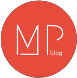 410.410.Volunteers can do general 	such as clean-up projects or homerepair.Volunteers can do general 	such as clean-up projects or homerepair.Volunteers can do general 	such as clean-up projects or homerepair.Volunteers can do general 	such as clean-up projects or homerepair.Volunteers can do general 	such as clean-up projects or homerepair.Volunteers can do general 	such as clean-up projects or homerepair.Volunteers can do general 	such as clean-up projects or homerepair.Volunteers can do general 	such as clean-up projects or homerepair.Volunteers can do general 	such as clean-up projects or homerepair.Volunteers can do general 	such as clean-up projects or homerepair.Volunteers can do general 	such as clean-up projects or homerepair.Volunteers can do general 	such as clean-up projects or homerepair.Volunteers can do general 	such as clean-up projects or homerepair.Volunteers can do general 	such as clean-up projects or homerepair.Volunteers can do general 	such as clean-up projects or homerepair.A.thingsthingsthingsB.labourC.C.C.jobsjobsjobsD.activitiesactivities411.411.411.We came to the remote village and 	meals for homeless children.We came to the remote village and 	meals for homeless children.We came to the remote village and 	meals for homeless children.We came to the remote village and 	meals for homeless children.We came to the remote village and 	meals for homeless children.We came to the remote village and 	meals for homeless children.We came to the remote village and 	meals for homeless children.We came to the remote village and 	meals for homeless children.We came to the remote village and 	meals for homeless children.We came to the remote village and 	meals for homeless children.We came to the remote village and 	meals for homeless children.We came to the remote village and 	meals for homeless children.We came to the remote village and 	meals for homeless children.We came to the remote village and 	meals for homeless children.We came to the remote village and 	meals for homeless children.A.cookcookcookB.offeredC.C.C.dododoD.mademade412.412.412.He 	lectures to foreign tourists about traditional food and games recently.He 	lectures to foreign tourists about traditional food and games recently.He 	lectures to foreign tourists about traditional food and games recently.He 	lectures to foreign tourists about traditional food and games recently.He 	lectures to foreign tourists about traditional food and games recently.He 	lectures to foreign tourists about traditional food and games recently.He 	lectures to foreign tourists about traditional food and games recently.He 	lectures to foreign tourists about traditional food and games recently.He 	lectures to foreign tourists about traditional food and games recently.He 	lectures to foreign tourists about traditional food and games recently.He 	lectures to foreign tourists about traditional food and games recently.He 	lectures to foreign tourists about traditional food and games recently.He 	lectures to foreign tourists about traditional food and games recently.He 	lectures to foreign tourists about traditional food and games recently.He 	lectures to foreign tourists about traditional food and games recently.A.givesgivesgivesB.gaveC.C.C.have givenhave givenhave givenD.has givenhas given413.413.413.You should think of 	the volunteer activities in your community.You should think of 	the volunteer activities in your community.You should think of 	the volunteer activities in your community.You should think of 	the volunteer activities in your community.You should think of 	the volunteer activities in your community.You should think of 	the volunteer activities in your community.You should think of 	the volunteer activities in your community.You should think of 	the volunteer activities in your community.You should think of 	the volunteer activities in your community.You should think of 	the volunteer activities in your community.You should think of 	the volunteer activities in your community.You should think of 	the volunteer activities in your community.You should think of 	the volunteer activities in your community.You should think of 	the volunteer activities in your community.You should think of 	the volunteer activities in your community.A.taking intaking intaking inB.makingC.C.C.participatingparticipatingparticipatingD.taking part intaking part in414.414.414.Have you ever 	to Sapa?Have you ever 	to Sapa?Have you ever 	to Sapa?Have you ever 	to Sapa?Have you ever 	to Sapa?Have you ever 	to Sapa?Have you ever 	to Sapa?Have you ever 	to Sapa?Have you ever 	to Sapa?A.seenseenseenB.beenC.C.C.visitedvisitedvisitedD.gonegone415.415.415.Traditional volunteer activities include 	money for people in need, cooking and giving food.Traditional volunteer activities include 	money for people in need, cooking and giving food.Traditional volunteer activities include 	money for people in need, cooking and giving food.Traditional volunteer activities include 	money for people in need, cooking and giving food.Traditional volunteer activities include 	money for people in need, cooking and giving food.Traditional volunteer activities include 	money for people in need, cooking and giving food.Traditional volunteer activities include 	money for people in need, cooking and giving food.Traditional volunteer activities include 	money for people in need, cooking and giving food.Traditional volunteer activities include 	money for people in need, cooking and giving food.Traditional volunteer activities include 	money for people in need, cooking and giving food.Traditional volunteer activities include 	money for people in need, cooking and giving food.Traditional volunteer activities include 	money for people in need, cooking and giving food.Traditional volunteer activities include 	money for people in need, cooking and giving food.Traditional volunteer activities include 	money for people in need, cooking and giving food.Traditional volunteer activities include 	money for people in need, cooking and giving food.A.gettinggettinggettingB.risingC.C.C.raisingraisingraisingD.takingtaking416.416.416.They have decided to clean up the neighbourhood 	it is full of rubbish.They have decided to clean up the neighbourhood 	it is full of rubbish.They have decided to clean up the neighbourhood 	it is full of rubbish.They have decided to clean up the neighbourhood 	it is full of rubbish.They have decided to clean up the neighbourhood 	it is full of rubbish.They have decided to clean up the neighbourhood 	it is full of rubbish.They have decided to clean up the neighbourhood 	it is full of rubbish.They have decided to clean up the neighbourhood 	it is full of rubbish.They have decided to clean up the neighbourhood 	it is full of rubbish.They have decided to clean up the neighbourhood 	it is full of rubbish.They have decided to clean up the neighbourhood 	it is full of rubbish.They have decided to clean up the neighbourhood 	it is full of rubbish.They have decided to clean up the neighbourhood 	it is full of rubbish.They have decided to clean up the neighbourhood 	it is full of rubbish.They have decided to clean up the neighbourhood 	it is full of rubbish.A.sososoB.butC.C.C.becausebecausebecauseD.althoughalthough417.417.417.How many novels 	Charles Dickens 	?How many novels 	Charles Dickens 	?How many novels 	Charles Dickens 	?How many novels 	Charles Dickens 	?How many novels 	Charles Dickens 	?How many novels 	Charles Dickens 	?How many novels 	Charles Dickens 	?How many novels 	Charles Dickens 	?How many novels 	Charles Dickens 	?How many novels 	Charles Dickens 	?How many novels 	Charles Dickens 	?How many novels 	Charles Dickens 	?How many novels 	Charles Dickens 	?How many novels 	Charles Dickens 	?How many novels 	Charles Dickens 	?A.does – writedoes – writedoes – writeB.did – writeC.C.C.did writtendid writtendid writtenD.have – writtenhave – written418.418.418.You can help young children by 	them to do homework before or after school.You can help young children by 	them to do homework before or after school.You can help young children by 	them to do homework before or after school.You can help young children by 	them to do homework before or after school.You can help young children by 	them to do homework before or after school.You can help young children by 	them to do homework before or after school.You can help young children by 	them to do homework before or after school.You can help young children by 	them to do homework before or after school.You can help young children by 	them to do homework before or after school.You can help young children by 	them to do homework before or after school.You can help young children by 	them to do homework before or after school.You can help young children by 	them to do homework before or after school.You can help young children by 	them to do homework before or after school.You can help young children by 	them to do homework before or after school.You can help young children by 	them to do homework before or after school.A.teachingteachingteachingB.doingC.C.C.helpinghelpinghelpingD.offeringoffering419.419.419.Volunteering is special 	me because i can help others.Volunteering is special 	me because i can help others.Volunteering is special 	me because i can help others.Volunteering is special 	me because i can help others.Volunteering is special 	me because i can help others.Volunteering is special 	me because i can help others.Volunteering is special 	me because i can help others.Volunteering is special 	me because i can help others.Volunteering is special 	me because i can help others.Volunteering is special 	me because i can help others.Volunteering is special 	me because i can help others.Volunteering is special 	me because i can help others.Volunteering is special 	me because i can help others.Volunteering is special 	me because i can help others.Volunteering is special 	me because i can help others.A.tototoB.withC.C.C.forforforD.atat420.420.420.Let’s collect and 	warm clothes to homeless children in our city.Let’s collect and 	warm clothes to homeless children in our city.Let’s collect and 	warm clothes to homeless children in our city.Let’s collect and 	warm clothes to homeless children in our city.Let’s collect and 	warm clothes to homeless children in our city.Let’s collect and 	warm clothes to homeless children in our city.Let’s collect and 	warm clothes to homeless children in our city.Let’s collect and 	warm clothes to homeless children in our city.Let’s collect and 	warm clothes to homeless children in our city.Let’s collect and 	warm clothes to homeless children in our city.Let’s collect and 	warm clothes to homeless children in our city.Let’s collect and 	warm clothes to homeless children in our city.Let’s collect and 	warm clothes to homeless children in our city.Let’s collect and 	warm clothes to homeless children in our city.Let’s collect and 	warm clothes to homeless children in our city.A.give awaygive awaygive awayB.give backC.C.C.take offtake offtake offD.put onput on421 .421 .421 .We _______   to Ha Noi several times, but last summer we  ______ there by train.We _______   to Ha Noi several times, but last summer we  ______ there by train.We _______   to Ha Noi several times, but last summer we  ______ there by train.We _______   to Ha Noi several times, but last summer we  ______ there by train.We _______   to Ha Noi several times, but last summer we  ______ there by train.We _______   to Ha Noi several times, but last summer we  ______ there by train.We _______   to Ha Noi several times, but last summer we  ______ there by train.We _______   to Ha Noi several times, but last summer we  ______ there by train.We _______   to Ha Noi several times, but last summer we  ______ there by train.We _______   to Ha Noi several times, but last summer we  ______ there by train.We _______   to Ha Noi several times, but last summer we  ______ there by train.We _______   to Ha Noi several times, but last summer we  ______ there by train.We _______   to Ha Noi several times, but last summer we  ______ there by train.We _______   to Ha Noi several times, but last summer we  ______ there by train.We _______   to Ha Noi several times, but last summer we  ______ there by train.A.flew – wentflew – wentflew – wentC.C.C.has flown – wenthas flown – wenthas flown – wenthas flown – wentB.have flown – have gonehave flown – have gonehave flown – have gonehave flown – have gonehave flown – have goneD.D.D.have flown – wenthave flown – wenthave flown – wenthave flown – wenthave flown – wenthave flown – went422.422.422.I 	blood twice, and 	presents to sick children in the hospital recently.I 	blood twice, and 	presents to sick children in the hospital recently.I 	blood twice, and 	presents to sick children in the hospital recently.I 	blood twice, and 	presents to sick children in the hospital recently.I 	blood twice, and 	presents to sick children in the hospital recently.I 	blood twice, and 	presents to sick children in the hospital recently.I 	blood twice, and 	presents to sick children in the hospital recently.I 	blood twice, and 	presents to sick children in the hospital recently.I 	blood twice, and 	presents to sick children in the hospital recently.I 	blood twice, and 	presents to sick children in the hospital recently.I 	blood twice, and 	presents to sick children in the hospital recently.I 	blood twice, and 	presents to sick children in the hospital recently.I 	blood twice, and 	presents to sick children in the hospital recently.I 	blood twice, and 	presents to sick children in the hospital recently.I 	blood twice, and 	presents to sick children in the hospital recently.A.donate – givedonate – givedonate – giveC.C.C.have donated – have givenhave donated – have givenhave donated – have givenhave donated – have givenhave donated – have givenhave donated – have givenB.donated – gavedonated – gavedonated – gaveD.D.D.have donated – gavehave donated – gavehave donated – gavehave donated – gavehave donated – gavehave donated – gave15.15.15.To help people in remote areas, we can 	transportation, such as giving rides to the elderly.To help people in remote areas, we can 	transportation, such as giving rides to the elderly.To help people in remote areas, we can 	transportation, such as giving rides to the elderly.To help people in remote areas, we can 	transportation, such as giving rides to the elderly.To help people in remote areas, we can 	transportation, such as giving rides to the elderly.To help people in remote areas, we can 	transportation, such as giving rides to the elderly.To help people in remote areas, we can 	transportation, such as giving rides to the elderly.To help people in remote areas, we can 	transportation, such as giving rides to the elderly.To help people in remote areas, we can 	transportation, such as giving rides to the elderly.To help people in remote areas, we can 	transportation, such as giving rides to the elderly.To help people in remote areas, we can 	transportation, such as giving rides to the elderly.To help people in remote areas, we can 	transportation, such as giving rides to the elderly.To help people in remote areas, we can 	transportation, such as giving rides to the elderly.To help people in remote areas, we can 	transportation, such as giving rides to the elderly.To help people in remote areas, we can 	transportation, such as giving rides to the elderly.A.giveB.B.B.bringbringC.C.provideD.D.D.donate424.424.424.Let’s help the street children because they have bad 	.Let’s help the street children because they have bad 	.Let’s help the street children because they have bad 	.Let’s help the street children because they have bad 	.Let’s help the street children because they have bad 	.Let’s help the street children because they have bad 	.Let’s help the street children because they have bad 	.Let’s help the street children because they have bad 	.Let’s help the street children because they have bad 	.Let’s help the street children because they have bad 	.Let’s help the street children because they have bad 	.Let’s help the street children because they have bad 	.Let’s help the street children because they have bad 	.Let’s help the street children because they have bad 	.A.liveB.B.B.ways of lifeways of lifeC.C.earningsD.D.D.living conditions425.425.425.My brother and i 	a white tiger already.My brother and i 	a white tiger already.My brother and i 	a white tiger already.My brother and i 	a white tiger already.My brother and i 	a white tiger already.My brother and i 	a white tiger already.My brother and i 	a white tiger already.My brother and i 	a white tiger already.My brother and i 	a white tiger already.My brother and i 	a white tiger already.A.seeB.B.B.to haveto haveC.C.have seenD.D.D.has seen426.426.426.They have decided to ride to work 	it is good for their health and the environment.They have decided to ride to work 	it is good for their health and the environment.They have decided to ride to work 	it is good for their health and the environment.They have decided to ride to work 	it is good for their health and the environment.They have decided to ride to work 	it is good for their health and the environment.They have decided to ride to work 	it is good for their health and the environment.They have decided to ride to work 	it is good for their health and the environment.They have decided to ride to work 	it is good for their health and the environment.They have decided to ride to work 	it is good for their health and the environment.They have decided to ride to work 	it is good for their health and the environment.They have decided to ride to work 	it is good for their health and the environment.They have decided to ride to work 	it is good for their health and the environment.They have decided to ride to work 	it is good for their health and the environment.They have decided to ride to work 	it is good for their health and the environment.A.butB.B.B.becausebecauseC.C.soD.D.D.although427.427.427.Americans 	the tradition of volunteering and helping one another since the early days of the country.Americans 	the tradition of volunteering and helping one another since the early days of the country.Americans 	the tradition of volunteering and helping one another since the early days of the country.Americans 	the tradition of volunteering and helping one another since the early days of the country.Americans 	the tradition of volunteering and helping one another since the early days of the country.Americans 	the tradition of volunteering and helping one another since the early days of the country.Americans 	the tradition of volunteering and helping one another since the early days of the country.Americans 	the tradition of volunteering and helping one another since the early days of the country.Americans 	the tradition of volunteering and helping one another since the early days of the country.Americans 	the tradition of volunteering and helping one another since the early days of the country.Americans 	the tradition of volunteering and helping one another since the early days of the country.Americans 	the tradition of volunteering and helping one another since the early days of the country.Americans 	the tradition of volunteering and helping one another since the early days of the country.Americans 	the tradition of volunteering and helping one another since the early days of the country.A.hadB.B.B.to haveto haveC.C.has hadD.D.D.have had428.428.428.Our school has a programme to 	children from poor families in ho chi minh city.Our school has a programme to 	children from poor families in ho chi minh city.Our school has a programme to 	children from poor families in ho chi minh city.Our school has a programme to 	children from poor families in ho chi minh city.Our school has a programme to 	children from poor families in ho chi minh city.Our school has a programme to 	children from poor families in ho chi minh city.Our school has a programme to 	children from poor families in ho chi minh city.Our school has a programme to 	children from poor families in ho chi minh city.Our school has a programme to 	children from poor families in ho chi minh city.Our school has a programme to 	children from poor families in ho chi minh city.Our school has a programme to 	children from poor families in ho chi minh city.Our school has a programme to 	children from poor families in ho chi minh city.Our school has a programme to 	children from poor families in ho chi minh city.Our school has a programme to 	children from poor families in ho chi minh city.A.tutorB.B.B.offerofferC.C.askD.D.D.volunteer429.429.Today, subjects like music and arts are put into the school ______________inViet Nam.Today, subjects like music and arts are put into the school ______________inViet Nam.Today, subjects like music and arts are put into the school ______________inViet Nam.Today, subjects like music and arts are put into the school ______________inViet Nam.Today, subjects like music and arts are put into the school ______________inViet Nam.Today, subjects like music and arts are put into the school ______________inViet Nam.Today, subjects like music and arts are put into the school ______________inViet Nam.Today, subjects like music and arts are put into the school ______________inViet Nam.Today, subjects like music and arts are put into the school ______________inViet Nam.Today, subjects like music and arts are put into the school ______________inViet Nam.Today, subjects like music and arts are put into the school ______________inViet Nam.Today, subjects like music and arts are put into the school ______________inViet Nam.Today, subjects like music and arts are put into the school ______________inViet Nam.Today, subjects like music and arts are put into the school ______________inViet Nam.Today, subjects like music and arts are put into the school ______________inViet Nam.Today, subjects like music and arts are put into the school ______________inViet Nam.Today, subjects like music and arts are put into the school ______________inViet Nam.A.A.sosoB.B.tootooC.C.eithereitherD.D.howeverhoweverhowever430.430.My cousin – Hoa, is the same age 	me.My cousin – Hoa, is the same age 	me.My cousin – Hoa, is the same age 	me.My cousin – Hoa, is the same age 	me.My cousin – Hoa, is the same age 	me.My cousin – Hoa, is the same age 	me.My cousin – Hoa, is the same age 	me.My cousin – Hoa, is the same age 	me.My cousin – Hoa, is the same age 	me.My cousin – Hoa, is the same age 	me.My cousin – Hoa, is the same age 	me.My cousin – Hoa, is the same age 	me.A.A.asasB.B.ofofC.C.totoD.D.likelikelike431.431.For many people, a good knowledge of music and arts is regarded as a 	 for every student.For many people, a good knowledge of music and arts is regarded as a 	 for every student.For many people, a good knowledge of music and arts is regarded as a 	 for every student.For many people, a good knowledge of music and arts is regarded as a 	 for every student.For many people, a good knowledge of music and arts is regarded as a 	 for every student.For many people, a good knowledge of music and arts is regarded as a 	 for every student.For many people, a good knowledge of music and arts is regarded as a 	 for every student.For many people, a good knowledge of music and arts is regarded as a 	 for every student.For many people, a good knowledge of music and arts is regarded as a 	 for every student.For many people, a good knowledge of music and arts is regarded as a 	 for every student.For many people, a good knowledge of music and arts is regarded as a 	 for every student.For many people, a good knowledge of music and arts is regarded as a 	 for every student.For many people, a good knowledge of music and arts is regarded as a 	 for every student.For many people, a good knowledge of music and arts is regarded as a 	 for every student.For many people, a good knowledge of music and arts is regarded as a 	 for every student.For many people, a good knowledge of music and arts is regarded as a 	 for every student.For many people, a good knowledge of music and arts is regarded as a 	 for every student.A.A.needneedB.B.needsneedsC.C.necessitynecessityD.D.necessarynecessarynecessary432.432.This year’s musical festival is not 	it was last year.This year’s musical festival is not 	it was last year.This year’s musical festival is not 	it was last year.This year’s musical festival is not 	it was last year.This year’s musical festival is not 	it was last year.This year’s musical festival is not 	it was last year.This year’s musical festival is not 	it was last year.This year’s musical festival is not 	it was last year.This year’s musical festival is not 	it was last year.This year’s musical festival is not 	it was last year.This year’s musical festival is not 	it was last year.This year’s musical festival is not 	it was last year.This year’s musical festival is not 	it was last year.This year’s musical festival is not 	it was last year.This year’s musical festival is not 	it was last year.This year’s musical festival is not 	it was last year.This year’s musical festival is not 	it was last year.A.A.worseworseB.B.as good asas good asC.C.as well asas well asD.D.different fromdifferent fromdifferent from433.433.Since the 1970s, the festival in Glastonbury has taken 	almost every year and has grown in size.Since the 1970s, the festival in Glastonbury has taken 	almost every year and has grown in size.Since the 1970s, the festival in Glastonbury has taken 	almost every year and has grown in size.Since the 1970s, the festival in Glastonbury has taken 	almost every year and has grown in size.Since the 1970s, the festival in Glastonbury has taken 	almost every year and has grown in size.Since the 1970s, the festival in Glastonbury has taken 	almost every year and has grown in size.Since the 1970s, the festival in Glastonbury has taken 	almost every year and has grown in size.Since the 1970s, the festival in Glastonbury has taken 	almost every year and has grown in size.Since the 1970s, the festival in Glastonbury has taken 	almost every year and has grown in size.Since the 1970s, the festival in Glastonbury has taken 	almost every year and has grown in size.Since the 1970s, the festival in Glastonbury has taken 	almost every year and has grown in size.Since the 1970s, the festival in Glastonbury has taken 	almost every year and has grown in size.Since the 1970s, the festival in Glastonbury has taken 	almost every year and has grown in size.Since the 1970s, the festival in Glastonbury has taken 	almost every year and has grown in size.Since the 1970s, the festival in Glastonbury has taken 	almost every year and has grown in size.Since the 1970s, the festival in Glastonbury has taken 	almost every year and has grown in size.Since the 1970s, the festival in Glastonbury has taken 	almost every year and has grown in size.A.A.timetimeB.B.placeplaceC.C. note noteD.D. notice notice notice434.434.The puppet shows present 	themes of Vietnamese villages.The puppet shows present 	themes of Vietnamese villages.The puppet shows present 	themes of Vietnamese villages.The puppet shows present 	themes of Vietnamese villages.The puppet shows present 	themes of Vietnamese villages.The puppet shows present 	themes of Vietnamese villages.The puppet shows present 	themes of Vietnamese villages.The puppet shows present 	themes of Vietnamese villages.The puppet shows present 	themes of Vietnamese villages.The puppet shows present 	themes of Vietnamese villages.The puppet shows present 	themes of Vietnamese villages.The puppet shows present 	themes of Vietnamese villages.The puppet shows present 	themes of Vietnamese villages.The puppet shows present 	themes of Vietnamese villages.The puppet shows present 	themes of Vietnamese villages.The puppet shows present 	themes of Vietnamese villages.The puppet shows present 	themes of Vietnamese villages.A.A.citycityB.B.countrycountryC.C. rural ruralD.D. urban urban urban435.435.The brit school is the most famous 	arts school in Britain.The brit school is the most famous 	arts school in Britain.The brit school is the most famous 	arts school in Britain.The brit school is the most famous 	arts school in Britain.The brit school is the most famous 	arts school in Britain.The brit school is the most famous 	arts school in Britain.The brit school is the most famous 	arts school in Britain.The brit school is the most famous 	arts school in Britain.The brit school is the most famous 	arts school in Britain.The brit school is the most famous 	arts school in Britain.The brit school is the most famous 	arts school in Britain.The brit school is the most famous 	arts school in Britain.The brit school is the most famous 	arts school in Britain.The brit school is the most famous 	arts school in Britain.The brit school is the most famous 	arts school in Britain.The brit school is the most famous 	arts school in Britain.The brit school is the most famous 	arts school in Britain.A.A.performperformB.B. performed performedC.C. performing performingD.D. performance performance performance436.436.The villagers are 	they were years ago. There is no change at all.The villagers are 	they were years ago. There is no change at all.The villagers are 	they were years ago. There is no change at all.The villagers are 	they were years ago. There is no change at all.The villagers are 	they were years ago. There is no change at all.The villagers are 	they were years ago. There is no change at all.The villagers are 	they were years ago. There is no change at all.The villagers are 	they were years ago. There is no change at all.The villagers are 	they were years ago. There is no change at all.The villagers are 	they were years ago. There is no change at all.The villagers are 	they were years ago. There is no change at all.The villagers are 	they were years ago. There is no change at all.The villagers are 	they were years ago. There is no change at all.The villagers are 	they were years ago. There is no change at all.The villagers are 	they were years ago. There is no change at all.The villagers are 	they were years ago. There is no change at all.The villagers are 	they were years ago. There is no change at all.A.A.as friendly asas friendly asC.C. different from different from different from different fromB.B.as friend asas friend asD.D. not as friendly as not as friendly as not as friendly as not as friendly as437.437.Dong ho paintings are made on _________paper with beautiful___ 	  colours.Dong ho paintings are made on _________paper with beautiful___ 	  colours.Dong ho paintings are made on _________paper with beautiful___ 	  colours.Dong ho paintings are made on _________paper with beautiful___ 	  colours.Dong ho paintings are made on _________paper with beautiful___ 	  colours.Dong ho paintings are made on _________paper with beautiful___ 	  colours.Dong ho paintings are made on _________paper with beautiful___ 	  colours.Dong ho paintings are made on _________paper with beautiful___ 	  colours.Dong ho paintings are made on _________paper with beautiful___ 	  colours.Dong ho paintings are made on _________paper with beautiful___ 	  colours.Dong ho paintings are made on _________paper with beautiful___ 	  colours.Dong ho paintings are made on _________paper with beautiful___ 	  colours.Dong ho paintings are made on _________paper with beautiful___ 	  colours.Dong ho paintings are made on _________paper with beautiful___ 	  colours.Dong ho paintings are made on _________paper with beautiful___ 	  colours.Dong ho paintings are made on _________paper with beautiful___ 	  colours.Dong ho paintings are made on _________paper with beautiful___ 	  colours.A.A.tradition – naturetradition – naturetradition – naturetradition – natureC.C. traditional – nature traditional – nature traditional – nature traditional – nature traditional – nature traditional – nature traditional – natureB.B.tradition – naturaltradition – naturaltradition – naturaltradition – naturalD.D. traditional – natural traditional – natural traditional – natural traditional – natural traditional – natural traditional – natural traditional – natural438.438.My village is not 	it was ten years ago.My village is not 	it was ten years ago.My village is not 	it was ten years ago.My village is not 	it was ten years ago.My village is not 	it was ten years ago.My village is not 	it was ten years ago.My village is not 	it was ten years ago.My village is not 	it was ten years ago.My village is not 	it was ten years ago.My village is not 	it was ten years ago.My village is not 	it was ten years ago.My village is not 	it was ten years ago.A.A.same assame asB.B.the samethe sameC.C. the same as the same asD.D. the same like the same like the same like439.439.Teenagers in Viet Nam like k- pop, and they like Korean films 	.Teenagers in Viet Nam like k- pop, and they like Korean films 	.Teenagers in Viet Nam like k- pop, and they like Korean films 	.Teenagers in Viet Nam like k- pop, and they like Korean films 	.Teenagers in Viet Nam like k- pop, and they like Korean films 	.Teenagers in Viet Nam like k- pop, and they like Korean films 	.Teenagers in Viet Nam like k- pop, and they like Korean films 	.Teenagers in Viet Nam like k- pop, and they like Korean films 	.Teenagers in Viet Nam like k- pop, and they like Korean films 	.Teenagers in Viet Nam like k- pop, and they like Korean films 	.Teenagers in Viet Nam like k- pop, and they like Korean films 	.Teenagers in Viet Nam like k- pop, and they like Korean films 	.Teenagers in Viet Nam like k- pop, and they like Korean films 	.Teenagers in Viet Nam like k- pop, and they like Korean films 	.Teenagers in Viet Nam like k- pop, and they like Korean films 	.Teenagers in Viet Nam like k- pop, and they like Korean films 	.Teenagers in Viet Nam like k- pop, and they like Korean films 	.A.A.sosoB.B.tootooC.C. either eitherD.D. however however however440.440.Water puppetry 	in the 11th  century in the villages of red river delta of north Viet Nam.Water puppetry 	in the 11th  century in the villages of red river delta of north Viet Nam.Water puppetry 	in the 11th  century in the villages of red river delta of north Viet Nam.Water puppetry 	in the 11th  century in the villages of red river delta of north Viet Nam.Water puppetry 	in the 11th  century in the villages of red river delta of north Viet Nam.Water puppetry 	in the 11th  century in the villages of red river delta of north Viet Nam.Water puppetry 	in the 11th  century in the villages of red river delta of north Viet Nam.Water puppetry 	in the 11th  century in the villages of red river delta of north Viet Nam.Water puppetry 	in the 11th  century in the villages of red river delta of north Viet Nam.Water puppetry 	in the 11th  century in the villages of red river delta of north Viet Nam.Water puppetry 	in the 11th  century in the villages of red river delta of north Viet Nam.Water puppetry 	in the 11th  century in the villages of red river delta of north Viet Nam.Water puppetry 	in the 11th  century in the villages of red river delta of north Viet Nam.Water puppetry 	in the 11th  century in the villages of red river delta of north Viet Nam.Water puppetry 	in the 11th  century in the villages of red river delta of north Viet Nam.Water puppetry 	in the 11th  century in the villages of red river delta of north Viet Nam.Water puppetry 	in the 11th  century in the villages of red river delta of north Viet Nam.A.A.beginbeginB.B.startstartC.C.formedformedD.D.originatedoriginatedoriginated  441.  441.My brother’s taste in art is quite different 	mine.My brother’s taste in art is quite different 	mine.My brother’s taste in art is quite different 	mine.My brother’s taste in art is quite different 	mine.My brother’s taste in art is quite different 	mine.My brother’s taste in art is quite different 	mine.My brother’s taste in art is quite different 	mine.My brother’s taste in art is quite different 	mine.My brother’s taste in art is quite different 	mine.My brother’s taste in art is quite different 	mine.My brother’s taste in art is quite different 	mine.My brother’s taste in art is quite different 	mine.My brother’s taste in art is quite different 	mine.My brother’s taste in art is quite different 	mine.My brother’s taste in art is quite different 	mine.A.A.totoB.B.asasC.C.fromfromD.D.then442.442.The group is 	for their albums and tours around the world.The group is 	for their albums and tours around the world.The group is 	for their albums and tours around the world.The group is 	for their albums and tours around the world.The group is 	for their albums and tours around the world.The group is 	for their albums and tours around the world.The group is 	for their albums and tours around the world.The group is 	for their albums and tours around the world.The group is 	for their albums and tours around the world.The group is 	for their albums and tours around the world.The group is 	for their albums and tours around the world.The group is 	for their albums and tours around the world.The group is 	for their albums and tours around the world.The group is 	for their albums and tours around the world.The group is 	for their albums and tours around the world.A.A. well-prepared well-preparedC.C. well-know well-knowB.B. well-known well-knownD.D. know-how know-how444.444.The film is not 	long as the film I watched last week.The film is not 	long as the film I watched last week.The film is not 	long as the film I watched last week.The film is not 	long as the film I watched last week.The film is not 	long as the film I watched last week.The film is not 	long as the film I watched last week.The film is not 	long as the film I watched last week.The film is not 	long as the film I watched last week.The film is not 	long as the film I watched last week.The film is not 	long as the film I watched last week.The film is not 	long as the film I watched last week.The film is not 	long as the film I watched last week.The film is not 	long as the film I watched last week.The film is not 	long as the film I watched last week.The film is not 	long as the film I watched last week.A.A.butbutB.B.asasC.C.totoD.D.from445.445.You can see many interesting 	in that art gallery.You can see many interesting 	in that art gallery.You can see many interesting 	in that art gallery.You can see many interesting 	in that art gallery.You can see many interesting 	in that art gallery.You can see many interesting 	in that art gallery.You can see many interesting 	in that art gallery.You can see many interesting 	in that art gallery.You can see many interesting 	in that art gallery.You can see many interesting 	in that art gallery.You can see many interesting 	in that art gallery.You can see many interesting 	in that art gallery.You can see many interesting 	in that art gallery.You can see many interesting 	in that art gallery.You can see many interesting 	in that art gallery.A.A. paper paperB.B. portraits portraitsC.C. colours coloursD.D.paints446.446.I never watch ballet, and my sister doesn’t 	.I never watch ballet, and my sister doesn’t 	.I never watch ballet, and my sister doesn’t 	.I never watch ballet, and my sister doesn’t 	.I never watch ballet, and my sister doesn’t 	.I never watch ballet, and my sister doesn’t 	.I never watch ballet, and my sister doesn’t 	.I never watch ballet, and my sister doesn’t 	.I never watch ballet, and my sister doesn’t 	.I never watch ballet, and my sister doesn’t 	.I never watch ballet, and my sister doesn’t 	.I never watch ballet, and my sister doesn’t 	.I never watch ballet, and my sister doesn’t 	.I never watch ballet, and my sister doesn’t 	.A.A.sosoB.B.tootooC.C.eithereitherD.D.like that447.447.Classical music is not 	as pop music.Classical music is not 	as pop music.Classical music is not 	as pop music.Classical music is not 	as pop music.Classical music is not 	as pop music.Classical music is not 	as pop music.Classical music is not 	as pop music.Classical music is not 	as pop music.Classical music is not 	as pop music.Classical music is not 	as pop music.Classical music is not 	as pop music.Classical music is not 	as pop music.A.A.excitingexcitingB.B.as excitingas excitingC.C.as excitedas excitedD.D.more excited448.448.Arts are of great 	in education, especially for young children.Arts are of great 	in education, especially for young children.Arts are of great 	in education, especially for young children.Arts are of great 	in education, especially for young children.Arts are of great 	in education, especially for young children.Arts are of great 	in education, especially for young children.Arts are of great 	in education, especially for young children.Arts are of great 	in education, especially for young children.Arts are of great 	in education, especially for young children.Arts are of great 	in education, especially for young children.Arts are of great 	in education, especially for young children.Arts are of great 	in education, especially for young children.Arts are of great 	in education, especially for young children.Arts are of great 	in education, especially for young children.Arts are of great 	in education, especially for young children.A.A.importantimportantB.B.importanceimportanceC.C.unimportantunimportantD.D.unimportance449.449.The performances of puppetry show 	in the countryside and 	.The performances of puppetry show 	in the countryside and 	.The performances of puppetry show 	in the countryside and 	.The performances of puppetry show 	in the countryside and 	.The performances of puppetry show 	in the countryside and 	.The performances of puppetry show 	in the countryside and 	.The performances of puppetry show 	in the countryside and 	.The performances of puppetry show 	in the countryside and 	.The performances of puppetry show 	in the countryside and 	.The performances of puppetry show 	in the countryside and 	.The performances of puppetry show 	in the countryside and 	.The performances of puppetry show 	in the countryside and 	.The performances of puppetry show 	in the countryside and 	.The performances of puppetry show 	in the countryside and 	.The performances of puppetry show 	in the countryside and 	.A.A.everyday life – folk taleseveryday life – folk taleseveryday life – folk taleseveryday life – folk taleseveryday life – folk taleseveryday life – folk talesC.C.everyday life – folk storieseveryday life – folk storieseveryday life – folk storieseveryday life – folk storieseveryday life – folk storiesB.B.everyday life – folk rockeveryday life – folk rockeveryday life – folk rockeveryday life – folk rockeveryday life – folk rockeveryday life – folk rockD.D.everyday lives – folk peopleeveryday lives – folk peopleeveryday lives – folk peopleeveryday lives – folk peopleeveryday lives – folk people470.A.volunteerB.engineerC.committeeD.clear471.A.populationB.volunteerC.offerD.provide472.A.tutorB.volunteerC.computerD.community473.A.certainB.compareC.encourageD.community474.A.charityB.chemistryC.chemicalD.mechanic475.A.architectB.churchC.childrenD.armchair476A.generalB.gardenC.goD.get477.A.cancelB.ceilingC.callingD.cupboard478.A.calorieB.carveC.collageD.centre479.A.uniqueB.mosquitoC.mosqueD.question